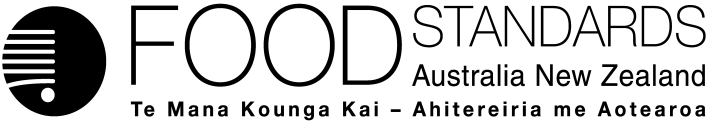 Supporting document 1MRL changes and dietary exposure estimates for the Australian population (at Approval) – Proposal M1010Maximum Residue Limits† Note that a ‘T’ indicates that the limit is temporary.‡ An asterisk indicates that the limit is at or about the limit of analytical quantification.Chemical              Commodity descriptorChemical              Commodity descriptorMRL change
mg/kgCodex MRLSource of MRLDietary Exposure EstimatesDietary Exposure EstimatesDietary Exposure EstimatesChemical              Commodity descriptorChemical              Commodity descriptorMRL change
mg/kgCodex MRLSource of MRLNEDI(% ADI)NESTI (%ARfD) 
2-6 yearsNESTI (%ARfD)
2+ yearsAbamectinAbamectin76Hops, dry0.20.1United States21Stone fruits0.09Commodity not listedUnited StatesWorst case:57 - Peach Worst case: 23 - NectarineAcequinocylAcequinocylChemical not listed6.5Not requiredNot requiredHops, dry4United StatesAcetamipridAcetamiprid3Citrus fruits11United StatesWorst case:77 - GrapefruitWorst case:24 - GrapefruitHerbs3Commodity not listedEuropean Union2<1Spices0.1Commodity not listedEuropean Union<1<1AmetoctradinAmetoctradin<1Not requiredNot requiredBrassica (cole or cabbage) vegetables, Head cabbages, Flowerhead brassicas99CodexCelery2020CodexCucumber0.40.4CodexDried grapes (currants, raisins and sultanas)2020CodexFruiting vegetables cucurbits [except cucumber]33CodexFruiting vegetables, other than cucurbits [except sweet corn (corn-on-the-cob) and mushroom]1.51.5CodexGarlic1.51.5CodexGrapesDelete 3Not requiredConsequential amendmentGrapes [except dried grapes]66CodexHops, dry3030CodexLeafy vegetables5050CodexOnion, bulb1.51.5CodexPeppers, Chili (dry)1515CodexPotato0.050.05CodexShallot1.51.5CodexSpring onion2020CodexAzinphos-methylAzinphos-methylNot requiredNot requiredNot requiredNot requiredBlueberries5APVMACitrus fruitsDelete 2APVMAKiwifruitDelete 2APVMAOilseedDelete 0.05*APVMAPome fruits1APVMARaspberries, red, blackDelete 1APVMABentazoneBentazone1Not requiredNot requiredBeans [except broad bean and soya beanDelete *0.1Not requiredConsequential amendmentBeans [except soy bean]0.5Beans (dry) 0.05*Broad bean (dry) 0.05*Common bean (pods and/or immature seeds) 0.2Lima bean (young pods and/or immature beans) 0.05Soya bean (dry) 0.1CanadaBroad bean (green pods and immature seeds)Delete *0.1Not requiredConsequential amendmentGarden pea (shelled)Delete T*0.05Not requiredConsequential amendmentPeas3Field pea (dry) 1Garden pea (young pods) (=succulent immature seeds) 0.2CanadaPodded pea (young pods) (snow and sugar snap)Delete T0.05Not requiredConsequential amendmentBifenazateBifenazate35Hops, dry1520United States31BifenthrinBifenthrin42Grapes0.2Commodity not listedUnited States6730BoscalidBoscalid33Grapes55United States6<1Hops, dry3560United States3<1BuprofezinBuprofezin39Grapes2.51United States178Carfentrazone-ethylCarfentrazone-ethylChemical not listed3Not requiredNot requiredHops, dry0.1United StatesChlorantraniliproleChlorantraniliprole<1Not requiredNot requiredAsparagus13Commodity not listedUnited StatesAvocado4Commodity not listedUnited StatesBerries and other small fruits2.51United StatesCherries1Not requiredConsequential amendmentCitrus fruits1.40.5United StatesCoffee beans0.4Commodity not listedUnited StatesCranberryDelete 1Not requiredConsequential amendmentFruiting vegetables, cucurbits0.50.3United StatesGrapes [except table grapes]Delete 0.3Not requiredConsequential amendmentHops, dry90Commodity not listedUnited StatesLegume vegetables2Commodity not listedUnited StatesPlums1Not requiredConsequential amendmentRape seed (canola)2Commodity not listedUnited StatesRice0.15Commodity not listedUnited StatesStone fruitsDelete 1Not requiredConsequential amendmentStone fruits [except cherries and plums]4Stone fruits 1United StatesStrawberryDelete T0.5Not requiredConsequential amendmentSunflower seed2Commodity not listedUnited StatesTable grapes Delete 1.2Not requiredConsequential amendmentTree nuts [except almonds and pistachio nut]0.020.02CodexChlorfenapyrChlorfenapyrChemical not listed11Peppers, Chili0.01European Union<1<1Spices0.05European Union<1<1Tea, green, black50European Union6150ChlorpyrifosChlorpyrifos93Citrus fruits1Citrus fruits [excluding kumquats] 1United States5518Onion, bulb0.20.2European Union21Chlorpyrifos-methylChlorpyrifos-methyl94Tea, green, black 0.1Commodity not listedEuropean Union<1<1ClopyralidClopyralidChemical not listed1Not requiredNot requiredBlueberries0.5United StatesStrawberry4United StatesClothianidinClothianidin6Spices0.05Commodity not listedEuropean Union<1<1Tea, green, black T0.7Tea, Green, Black (black, fermented and dried) T0.7Codex<1<1CyazofamidCyazofamidChemical not listed<1Not requiredNot requiredHops, dry10United StatesCypermethrinCypermethrin41Citrus fruits [except kumquats],0.3Citrus fruits [excluding shaddocks or pomelos and kumquats] 0.3CodexWorst case:58 - GrapefruitWorst case:18 - OrangesGrapes20.2United States6775CyprodinilCyprodinil21Not requiredNot requiredDewberries (including boysenberry and loganberry)Delete T5Not requiredFSANZ Code MaintenanceDewberries (including loganberry) [except boysenberry]T5Not requiredFSANZ Code MaintenanceGrapes33United StatesDaminozideDaminozideNot requiredNot requiredNot requiredNot requiredEdible offal (mammalian)Delete 0.2APVMAEggsDelete 0.2APVMAMeat (mammalian)Delete 0.2APVMAMilksDelete *0.05APVMAPeach Delete 30APVMAPeanutDelete 20APVMAPome fruitsDelete 30APVMAPoultry, edible offal ofDelete 0.2APVMAPoultry meatDelete 0.2APVMADifenoconazoleDifenoconazole53Cherries2.50.2United States142DiflubenzuronDiflubenzuron31Not requiredNot requiredStone fruits [except cherries]0.07Nectarine 0.5Peach 0.5Plums (including prunes) 0.5United StatesTea, green, black 0.1Commodity not listedEuropean UnionDimethomorphDimethomorph7Brassica (cole or cabbage) vegetables, Head Cabbage, Flowerhead Brassicas6Broccoli 1Cabbages, Head 2Kohlrabi 0.02United States2112Brassica leafy vegetablesDelete T2Not requiredConsequential amendmentNot requiredNot requiredCorn salad1010Codex1612Fruiting vegetables, other than cucurbits1.5Fruiting vegetables other than cucurbits [except fungi, edible; mushrooms and sweet corn (corn-on-the-cob and kernels) 1United States74Garlic0.6Commodity not listedUnited States<1<1Grapes32United States178Herbs10Commodity not listedEuropean Union1<1Hops, dry8080Codex83Leafy vegetables30Lettuce, Head 10United StatesWorst case: 58 – Brassica leafy vegetablesWorst case: 96 – Lettuce headLeafy vegetables [except lettuce head]Delete T2Not requiredConsequential amendmentNot requiredNot requiredLettuce headDelete 0.3Not requiredConsequential amendmentNot requiredNot requiredLima bean (young pods and/or immature beans)0.6Commodity not listedUnited States<1<1Onion, bulb0.6Commodity not listedUnited States1<1Potato0.050.05Codex<1<1Shallot 0.6Commodity not listedUnited States<1<1Spices0.05Commodity not listedEuropean Union<1<1Spring onion15Commodity not listedUnited States82DinotefuranDinotefuran<1Cranberry0.20.15United States<1<1EndosulfanEndosulfan      8      8      8Assorted tropical and sub-tropical fruits – inedible peelDelete 2APVMABroccoliDelete 1APVMACabbage, headDelete 1APVMACauliflowerDelete 1APVMACereal grainsDelete 0.1APVMACitrus fruitDelete 0.3APVMAEdible offal (mammalian)Delete 0.2APVMAEggsDelete 0.02APVMAFruiting vegetables, cucurbitsDelete 1APVMAFruiting vegetables, other than cucurbitsDelete 1APVMAMeat (mammalian) (in the fat)Delete 0.2APVMAMilksDelete 0.02APVMAOilseedDelete 1APVMAPome fruitsDelete 1APVMAPoultry, edible offal ofDelete *0.01APVMAPoultry meat (in the fat)Delete 0.05APVMAPulsesDelete *0.1APVMARoot and tuber vegetablesDelete 0.5APVMAStalk and stem vegetablesDelete 1APVMAStrawberryDelete T0.5APVMATea, green, black10Tea, Green, Black (black fermented and dried) 10Codex1815Tree nutsDelete 0.05APVMAEthoxyquinEthoxyquinNot requiredNot requiredNot requiredNot requiredAppleDelete 3APVMACrustaceans1APVMADiadromous fish1APVMAEdible offal (mammalian)1APVMAEggs0.1APVMAFreshwater fish1APVMAMarine fish1APVMAMeat (mammalian)0.5APVMAPearDelete 3APVMAPoultry, edible offal of0.1APVMAPoultry meat (in the fat)0.5APVMAEtoxazoleEtoxazole5Hops, dry715United States<1<1Tea, green, black15Tea, Green, Black (black, fermented and dried) 15Codex<1<1FenbuconazoleFenbuconazole12Cranberry0.51United States<1<1Fenbutatin-oxideFenbutatin-oxide95Not requiredNot requiredGrapes [except wine grapes]5Grapes 5United StatesFenitrothionFenitrothionNot requiredNot requiredNot requiredNot requiredOilseeds0.1APVMAPulses0.1APVMAFenpropathrinFenpropathrin33Stone fruits [except cherry and peach]1.4Commodity not listedUnited StatesWorst case:95 - NectarineWorst case:59 - NectarineFenpyroximateFenpyroximate29Cherries2Commodity not listedUnited States8529Grapes10.1United States8675Hops, dry1010United States2911Tea, green, black0.1Commodity not listedEuropean Union<1<1FenvalerateFenvalerateNot requiredNot requiredNot requiredNot requiredPome fruitsDelete 1APVMAStone fruitsDelete 1APVMAFlonicamidFlonicamidChemical not listed8Hops, dry7United States166FlubendiamideFlubendiamide20Spices0.02Commodity not listedEuropean Union<1<1Tea, green, black 0.02Tea, Green, Black (black, fermented and dried) 50European Union<1<1FluopyramFluopyram17Cherries0.60.7United States2<1Grapes22Codex134Hops, dry100Commodity not listedUnited States126FlutriafolFlutriafol21Stone fruits1.5Commodity not listedUnited StatesWorst case:69 - PeachWorst case:
38 - NectarinesFluxapyroxadFluxapyroxad73Barley32United States1Worst case:
8 - BeerBlackberries5Commodity not listedUnited States1<1Blueberries7Commodity not listedUnited States2<1Brassica leafy vegetables4Commodity not listedUnited States53Bulb vegetables1.5Commodity not listedUnited StatesWorst case:
5 - Onion bulbWorst case: 
2 - LeekDried grapes (currants, raisins and sultanas)5.7Commodity not listedUnited States51Fruiting vegetables, cucurbits0.5Commodity not listedUnited StatesWorst case:6 - PumpkinWorst case:10 - WatermelonFruiting vegetables, other than cucurbits [except sweet corn (corn-on-the-cob) and mushroom]0.60.6Codex<1<1Grapes [except dried grapes]2Commodity not listedUnited States22		10Mango0.5Commodity not listedBrazil43Oilseeds [except peanut and cotton]0.90.8United States<1<1Oranges, sweet, sour0.2Commodity not listedBrazil52Pecan0.06Commodity not listedUnited States<1<1Peppers, Chili (dry)66Codex6<1Plums (including prunes)Delete 3Not requiredConsequential amendmentNot requiredNot requiredPrunes55Codex611Raspberries, red, black5Commodity not listedUnited States1<1Rice [except rice bran, unprocessed and rice hulls]5Commodity not listedUnited States55Rice bran, unprocessed8.5Commodity not listedUnited States22Rice hulls15Commodity not listedUnited States2216Root and tuber vegetables [except sugar beet]0.9Commodity not listedUnited States<1Worst case: 3 - PotatoRye30.3United States35Sorghum3United States35Stone fruits [except prunes]32United StatesWorst case:40 - ApricotsWorst case:13 - NectarineStone fruits [except plums (including prunes)]Delete 2Not requiredConsequential amendmentNot requiredNot requiredStrawberry4Commodity not listedUnited States123Sugar beet0.150.15Codex1<1Sugar cane3Commodity not listedUnited States83Wheat0.30.3CodexWorst case:1 - Wheat flour<1ForchlorfenuronForchlorfenuronChemical not listed<1Not requiredNot requiredGrapes0.03United StatesFosetylFosetylChemical not listed2Not requiredNot requiredCitrus fruits5United StatesGlyphosateGlyphosate10Not requiredNot requiredSoya bean (dry)2020CodexHexythiazoxHexythiazox15Not requiredNot requiredHops, dry23United StatesTea, green, black 4Tea, Green, Black (black, fermented and dried) 15European UnionImazalilImazalil69Onion, bulb0.05Commodity not listedEuropean Union1<1ImazamoxImazamoxChemical not listed<1Not requiredNot requiredLentil (dry)0.25CanadaRice0.05European UnionSoya bean (dry)0.1CanadaSunflower seed0.3CanadaImazapicImazapicChemical not listed<1Not requiredNot requiredMaize (corn)0.1BrazilRice	0.05ArgentinaSugar cane0.1ArgentinaImazapyrImazapyrChemical not listed<1Not requiredNot requiredLentils (dry)0.2CanadaMaize0.1BrazilRice0.05BrazilSugar cane0.05BrazilSunflower seed0.05ArgentinaImazethapyrImazethapyrChemical not listed<1Not requiredNot requiredRape seed (canola)0.05CanadaImidaclopridImidacloprid19Cranberry0.050.05*United States<1<1Grapes11United States84Spices [except coriander (leaves stems roots), coriander seed, dill seed, fennel seed, ginger root]0.05Commodity not listedEuropean Union<1<1Turmeric root (fresh)Delete T0.05Not requiredConsequential amendmentNot requiredNot requiredIndoxacarbIndoxacarb40CherriesT2Not requiredAPVMANot requiredNot requiredGrapes22United States6730Milks0.1Not requiredAPVMANot requiredNot requiredStone fruitsDelete 2Not requiredAPVMANot requiredNot requiredStone fruits [except cherries]2Not requiredAPVMANot requiredNot requiredIsoxaflutoleIsoxaflutoleChemical not listed4Not requiredNot requiredSoya bean (dry)0.05United StatesKresoxim-methylKresoxim-methyl2Not requiredNot requiredAsparagus0.05Commodity not listedEuropean UnionBarley0.10.1CodexBeetroot0.05Commodity not listedEuropean UnionBerries and other small fruits1.5Grapes 1European UnionChard (beet leaves)0.05Commodity not listedEuropean UnionCoffee beans0.05Commodity not listedBrazilCotton seed0.05Commodity not listedBrazilDried grapes (currants, raisins and sultanas)22CodexEdible offal (mammalian)0.050.05*CodexEgg plant0.6Commodity not listedEuropean UnionFruiting vegetables, cucurbits0.4Cucumber 0.05*United StatesGarlic0.3Commodity not listedEuropean UnionGrapesDelete 1Not requiredConsequential amendmentGinseng (dried)1Commodity not listedKoreaGrape leaves15Commodity not listedEuropean UnionGrapefruit0.50.5CodexLeek5Commodity not listedEuropean UnionMammalian fats [except milk fats]0.050.05*CodexMeat (mammalian) 0.05Meat (from mammals other than marine mammals) 0.05*CodexMilks0.050.01*European UnionOats0.1Commodity not listedEuropean UnionOlive oil, virgin0.70.7CodexOlives0.20.2CodexOnion, bulb0.3Commodity not listedEuropean UnionOranges, sweet, sour0.5Oranges, Sweet, Sour (including Orange-like hybrids): several cultivars 0.5CodexPear5Pome fruits 0.2JapanPecan0.15Commodity not listedUnited StatesPeppers, Sweet1Commodity not listedEuropean UnionPome fruitsDelete 0.1Not requiredConsequential amendmentPome fruits [except pear] 0.2Pome fruits 0.2CodexPotato0.1Commodity not listedBrazilPoultry meat0.050.05*CodexRice0.02Commodity not listedBrazilRye0.10.05*European UnionShallot 0.3Commodity not listedEuropean UnionSoya bean (dry)0.05Commodity not listedBrazilSugar beet0.05Commodity not listedEuropean UnionSunflower seed0.1Commodity not listedEuropean UnionTea, green, black15Commodity not listedJapanTomato0.6Commodity not listedEuropean UnionTurnip, garden0.05Commodity not listedEuropean UnionWheat0.10.05*European UnionMandipropamidMandipropamid3Not requiredNot requiredHops, dry50Commodity not listedUnited StatesMetaflumizoneMetaflumizone<1Not requiredNot requiredCitrus fruits0.04Commodity not listedUnited StatesTree nuts0.04Commodity not listedUnited StatesMetconazoleMetconazoleChemical not listed<1Potato0.04Canada1<1Sweet potato0.04United States<1<1MethoxyfenozideMethoxyfenozide26Citrus fruits32United StatesWorst case: 24 - OrangesWorst case: 8 - OrangesPlums (including prunes)0.3Prunes 2Stone fruits 2United States<1<1MyclobutanilMyclobutanil9Not requiredNot requiredStone fruits [except cherries]2Plums (including prunes) [except prunes] 0.2Prunes 0.5Stone fruits [except plums] 2United StatesOxytetracycline	Oxytetracycline	Not requiredNot requiredNot requiredNot requiredPrawnsDelete 0.2APVMAParathion-MethylParathion-MethylNot requiredNot required Not required Not required Brassica (cole or cabbage) vegetables, Head cabbages, Flowerhead brassicasDelete T0.1APVMACarrotDelete T0.5APVMACeleryDelete T3APVMACitrus fruitsDelete T1APVMACotton seed Delete 1APVMAEdible offal (mammalian)Delete *0.05APVMAFruiting vegetables, cucurbitsDelete T1APVMAFruiting vegetables, other than cucurbits [except sweet corn (corn-on-the-cob)]Delete T0.2APVMAGrapesDelete T0.5APVMALeafy vegetablesDelete T1APVMALegume vegetablesDelete T0.5APVMAMeat (mammalian)Delete T*0.05APVMAMilksDelete T*0.05APVMAPome fruitsDelete T0.5APVMAPotatoDelete *0.05APVMAPulsesDelete T0.2APVMAStone fruitsDelete T0.2APVMASweet corn (corn-on-the-cob)Delete *0.1APVMAPenconazolePenconazole4Not requiredNot requiredHerbs0.05Commodity not listedEuropean UnionSpices0.1Commodity not listedEuropean UnionTea, green, black 0.1Commodity not listedEuropean UnionPendimethalinPendimethalinChemical not listed1Not requiredNot requiredArtichoke, globe0.05European UnionAsparagus0.15United StatesBrassica leafy vegetables0.2United StatesLeafy vegetables Delete *0.05Consequential amendmentLeafy vegetables [except brassica leafy vegetables and lettuce, leaf]*0.05Consequential amendmentLettuce, leaf4United StatesMelons, including watermelon0.1United StatesSorghum0.1United StatesPenthiopyradPenthiopyrad7Cranberry3Commodity not listedUnited States<1<1PermethrinPermethrin20Nectarine2Stone fruits 2Codex42Peach1Stone fruits 2United States2<1Tea, green, black 0.1Tea, Green, Black (black, fermented and dried) 20European Union<1<1PhosmetPhosmet66Grapes1010Codex8675PraziquantelPraziquantelNot requiredNot requiredNot requiredNot requiredFish muscle/skinDelete T*0.01APVMAProhexadione-calciumProhexadione-calciumChemical not listed<1Cherries0.4United States<1<1ProthioconazoleProthioconazole5Cranberry0.2Commodity not listedUnited States<1<1PyraclostrobinPyraclostrobin5Herbs2Commodity not listedEuropean Union2<1Hops, dry2315United States2710Spices0.1Commodity not listedEuropean Union<1<1Stone fruits2.5Cherries 3Nectarine 0.3Peach 0.3Plums (including prunes) 0.8United StatesWorst case: 40 - PeachWorst case: 16 - NectarinePyridabenPyridabenChemical not listed68Not requiredNot requiredCranberry0.5United StatesPyrimethanilPyrimethanil26Coriander (leaves)3Commodity not listedEuropean Union<1<1Herbs3Commodity not listedEuropean Union<1<1Onion, bulb0.10.2European Union<1<1Spices0.1Commodity not listedEuropean Union<1<1PyriproxyfenPyriproxyfen8Not requiredNot requiredCitrus fruits0.50.5CodexCranberry1Commodity not listedUnited StatesQuincloracQuincloracChemical not listed1Barley2Canada<1<1Rape seed (canola)1.5Canada<1<1Rice5United States1<1Wheat0.5United States<1<1QuinoxyfenQuinoxyfen1Not requiredNot requiredGrapes22United StatesHops, dry31United StatesStone fruits0.7Cherries 0.4United StatesSethoxydimSethoxydimChemical not listed37Not requiredNot requiredCranberry2.5United StatesHops, dry0.5United StatesStrawberry10United StatesSimazineSimazineChemical not listed32Not requiredNot requiredCitrus fruits0.25 United StatesFruitDelete *0.1Consequential amendmentFruit [except citrus fruits]*0.1Consequential amendmentSpirodiclofenSpirodiclofen33Not requiredNot requiredHops, dry3040United StatesSpiromesifenSpiromesifenChemical not listed12Not requiredNot requiredTea, green, black 50European UnionSpirotetramatSpirotetramat13Cranberry0.3Commodity not listedUnited States<1<1Hops, dry1015United States1<1SpiroxamineSpiroxamineChemical not listed15Hops, dry50United States146SulfoxaflorSulfoxaflor3Cranberry0.7Commodity not listedUnited States<1<1TebuconazoleTebuconazole9Peppers, Chili (dry)1010Codex112Spices1Commodity not listedEuropean Union<1<1TebuconazoleDelete *0.01Consequential amendmentStone fruits [except cherries]1Apricot 2Cherries 4Nectarine 2Peach 2Plums (including prunes) [except prunes] 1Prunes 3United StatesWorst case:11 - PeachWorst case: 4 – Nectarine & PeachTebufenpyradTebufenpyradChemical not listed89Not requiredNot requiredTea, green, black 0.1European UnionThiabendazoleThiabendazole48Onion, bulb0.05Commodity not listedEuropean Union<1<1ThiaclopridThiacloprid16Coriander (leaves)5Commodity not listedEuropean Union92Herbs5Commodity not listedEuropean Union104Peppers, Chili1Commodity not listedEuropean Union112Spices0.1Commodity not listedEuropean Union<1<1Tea, green, black 10Commodity not listedEuropean Union1210ThiamethoxamThiamethoxam5Tea, green, black 20Tea, Green, Black (black, fermented and dried) 20Codex<1<1Thiophanate-methylThiophanate-methylChemical not listed6Grapes5United StatesNot required38TilmicosinTilmicosinNot requiredNot requiredNot requiredNot requiredCattle milkDelete T*0.025APVMATriadimefonTriadimefon27Tea, green, black 0.2Commodity not listedEuropean Union<1<1Triadimenol Triadimenol 27Tea, green, black 0.2Commodity not listedEuropean Union<1<1TrichlorfonTrichlorfonNot requiredNot requiredNot requiredNot requiredFish muscleDelete T*0.01APMVATridemorphTridemorphChemical not listed<1Not requiredNot requiredTea, green, black0.05European UnionTrifloxystrobinTrifloxystrobin13Not requiredNot requiredGrapes33CodexHops, dry1140United StatesTriflumizoleTriflumizoleChemical not listed7Grapes2.5United States4413Hops, dry50United States94